Precious Child Contact Services Ltd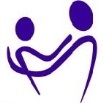 REHABILITATION OF OFFENDERS ACT 1974 (EXCEPTIONS ORDER 1975)Because the work for which you are applying involves working with children we are obliged to ask you, in connection with your Application, to disclose any convictions you may have.  Under the conditions of the above Order, you are not entitled to withhold information about convictions which otherwise might be considered spent. A prior criminal conviction may not prevent you from working at our Centre, but failure to disclose relevant convictions in full will result in immediate suspension pending investigation.Please list below details of any convictions you may have.  This information will be treated as strictly confidential but you should be aware that any offer of employment made will be subject to a satisfactory Criminal Records Bureau Disclosure.I declare that the information given above is true and complete.  I understand that any wilful misstatement or omission may render me liable to dismissal.              Job application form              Job application form              Job application form              Job application form              Job application form              Job application form              Job application form              Job application form              Job application formReference number(for office use)Please return the completed job application form by……………………………………Please return the completed job application form by……………………………………Please return the completed job application form by……………………………………Please return the completed job application form by……………………………………Please return the completed job application form by……………………………………Please return the completed job application form by……………………………………Please return the completed job application form by……………………………………Please return the completed job application form by……………………………………Please return the completed job application form by……………………………………Please return the completed job application form by……………………………………To:     Precious Child Contact Services Ltd , 20-22 Wenlock Road, London N1 7GU Email: info@preciouschildcontactservices.co.uk To:     Precious Child Contact Services Ltd , 20-22 Wenlock Road, London N1 7GU Email: info@preciouschildcontactservices.co.uk To:     Precious Child Contact Services Ltd , 20-22 Wenlock Road, London N1 7GU Email: info@preciouschildcontactservices.co.uk To:     Precious Child Contact Services Ltd , 20-22 Wenlock Road, London N1 7GU Email: info@preciouschildcontactservices.co.uk To:     Precious Child Contact Services Ltd , 20-22 Wenlock Road, London N1 7GU Email: info@preciouschildcontactservices.co.uk To:     Precious Child Contact Services Ltd , 20-22 Wenlock Road, London N1 7GU Email: info@preciouschildcontactservices.co.uk To:     Precious Child Contact Services Ltd , 20-22 Wenlock Road, London N1 7GU Email: info@preciouschildcontactservices.co.uk To:     Precious Child Contact Services Ltd , 20-22 Wenlock Road, London N1 7GU Email: info@preciouschildcontactservices.co.uk To:     Precious Child Contact Services Ltd , 20-22 Wenlock Road, London N1 7GU Email: info@preciouschildcontactservices.co.uk To:     Precious Child Contact Services Ltd , 20-22 Wenlock Road, London N1 7GU Email: info@preciouschildcontactservices.co.uk Post applied forPost applied forSessional Contact Supervisor Sessional Contact Supervisor Sessional Contact Supervisor Sessional Contact Supervisor VolunteerVolunteerVolunteerVolunteerSurname: Forename(s):Address:Postcode:Phone number: HomePhone number: HomePhone number: Home     Work     Work     Work     WorkWhen would you be available to take up the post?When would you be available to take up the post?When would you be available to take up the post?When would you be available to take up the post?When would you be available to take up the post?Please provide the names and addresses of two referees, one of whom should be your current employer.Please provide the names and addresses of two referees, one of whom should be your current employer.Please provide the names and addresses of two referees, one of whom should be your current employer.Please provide the names and addresses of two referees, one of whom should be your current employer.Please provide the names and addresses of two referees, one of whom should be your current employer.Please provide the names and addresses of two referees, one of whom should be your current employer.Please provide the names and addresses of two referees, one of whom should be your current employer.Please provide the names and addresses of two referees, one of whom should be your current employer.Please provide the names and addresses of two referees, one of whom should be your current employer.Please provide the names and addresses of two referees, one of whom should be your current employer.1. Name:Address:1. Name:Address:1. Name:Address:1. Name:Address:2. Name:Address:2. Name:Address:2. Name:Address:2. Name:Address:2. Name:Address:2. Name:Address:Phone number:Phone number:Phone number:Phone number:Phone number:Phone number:Phone number:Phone number:Phone number:Phone number:Email:Email:Email:Email:Email:Email:Email:Email:Email:Email:May we contact your current employer before the interview?May we contact your current employer before the interview?May we contact your current employer before the interview?May we contact your current employer before the interview?May we contact your current employer before the interview?May we contact your current employer before the interview?May we contact your current employer before the interview?May we contact your current employer before the interview?YES/NOYES/NODo you wish to be informed before we contact the above referees?Do you wish to be informed before we contact the above referees?Do you wish to be informed before we contact the above referees?Do you wish to be informed before we contact the above referees?Do you wish to be informed before we contact the above referees?Do you wish to be informed before we contact the above referees?Do you wish to be informed before we contact the above referees?Do you wish to be informed before we contact the above referees?YES/NOYES/NOReferences will be taken up before the post is offered.References will be taken up before the post is offered.References will be taken up before the post is offered.References will be taken up before the post is offered.References will be taken up before the post is offered.References will be taken up before the post is offered.References will be taken up before the post is offered.References will be taken up before the post is offered.References will be taken up before the post is offered.References will be taken up before the post is offered.Reference number(for office use)Current or most recent employmentCurrent or most recent employmentCurrent or most recent employmentCurrent or most recent employmentCurrent or most recent employmentCurrent or most recent employmentName of employerEmployed fromToSalaryDuties involvedDuties involvedPast employmentPast employmentPast employmentPast employmentPast employmentPast employmentName of employerEmployed fromToSalaryDuties involvedDuties involvedEducation and qualificationsEducation and qualificationsEducation and qualificationsEducation and qualificationsEducation and qualificationsEducation and qualificationsRelevant experience, both paid and voluntaryBase your reply on the person specification. Please use an A4 continuation sheet if necessary and attach it to your application form.Relevant experience, both paid and voluntaryBase your reply on the person specification. Please use an A4 continuation sheet if necessary and attach it to your application form.Relevant experience, both paid and voluntaryBase your reply on the person specification. Please use an A4 continuation sheet if necessary and attach it to your application form.Relevant experience, both paid and voluntaryBase your reply on the person specification. Please use an A4 continuation sheet if necessary and attach it to your application form.Relevant experience, both paid and voluntaryBase your reply on the person specification. Please use an A4 continuation sheet if necessary and attach it to your application form.Relevant experience, both paid and voluntaryBase your reply on the person specification. Please use an A4 continuation sheet if necessary and attach it to your application form.Have you ever been convicted by a court of a criminal offence?Yes No If yes, please give details including dates and court where convictedIf yes, please give details including dates and court where convictedIf yes, please give details including dates and court where convictedAre you subject to any current or outstanding disciplinary procedures or legal action?  If Yes, please give details.Yes No Criminal Records BureauI am happy to complete a Disclosure Application Form to enable an Enhanced Data and Barring Screening (DBS) to be undertakenSigned……………………………………………………           Date……………………………………………Criminal Records BureauI am happy to complete a Disclosure Application Form to enable an Enhanced Data and Barring Screening (DBS) to be undertakenSigned……………………………………………………           Date……………………………………………Criminal Records BureauI am happy to complete a Disclosure Application Form to enable an Enhanced Data and Barring Screening (DBS) to be undertakenSigned……………………………………………………           Date……………………………………………Signed: …………………………………………… Date: ………………………………………………………………